21 февраля 2019г. ребята подготовительной группы пригласили пап,дедушек и братишек на спортивный праздник. Вместе с гостями ребята участвовали в веселых спортивных эстафетах, которые придумала инструктор по физической культуре – Кардашева Светлана Юрьевна.   Красивый музыкальный подарок своим папам подарили девочки. Они приготовили танец с мячиками, который просто заворожил всех гостей. Повесилили всех и папы, участвуя в игре «Мамины помощники».В конце праздника ребята подарили всем гостям подарки, которые сделали сами. А Светлана Юрьевна награждала всех  пап и дедушек забавными медалями.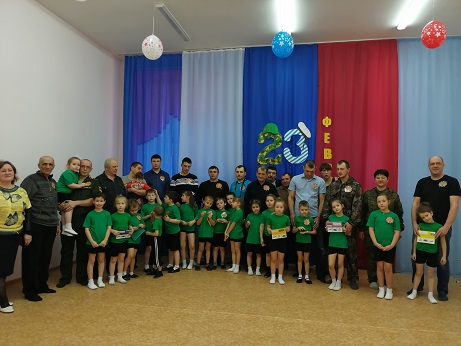 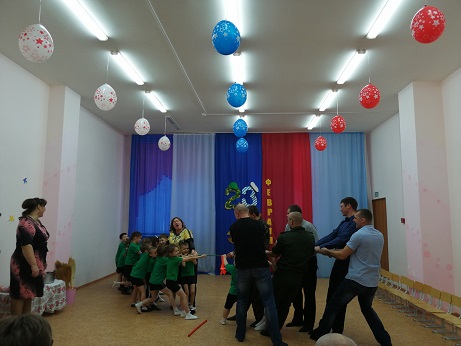 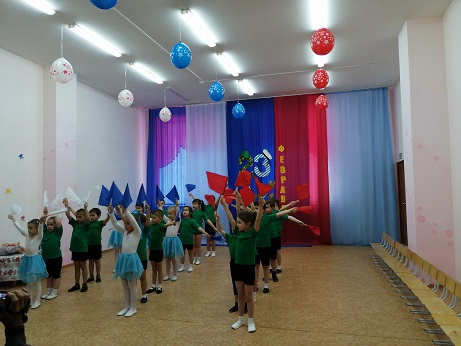 